İL: ORDUTARİH: 19.05.2017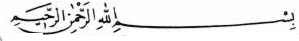 اتْلُ مَا أُوحِيَ إِلَيْكَ مِنَ الْكِتَابِ وَأَقِمِ الصَّلَاةَ إِنَّ الصَّلَاةَ تَنْهَى عَنِ الْفَحْشَاء وَالْمُنكَرِ وَلَذِكْرُ اللَّهِ أَكْبَرُ وَاللَّهُ يَعْلَمُ مَا تَصْنَعُونَقَالَ رَسُولُ اللَّهِ صَلَّى اللَّهُ عَلَيْهِ وَسَلَّمَ: مُرُوا صِبْيَانَكُمْ بِالصَّلَاةِ لِسَبْعِ سِنِينَ، وَاضْرِبُوهُمْ عَلَيْهَا لِعَشْرِ سِنِينَ، وَفَرِّقُوا بَيْنَهُمْ فِي الْمَضَاجِعِ                                                                      Ankebut, 29/45;                                                                     Tirmizi, İman, 8;       NAMAZLA DİRİLİŞ      Muhterem Kardeşlerim!      Yüce dinimiz İslam beş temel esas üzerine bina edilmiştir. Bunlardan birisi de namazdır. Okumuş olduğumuz ayeti kerime de Yüce Rabbimiz şöyle buyurmuştur. “Ey Muhammed! Kitaptan sana vahye dileni oku. Namazı da dosdoğru kıl. Çünkü namaz insanı hayâsızlıktan ve kötülüklerden alıkoyar. Allah’ı anmak en büyük ibadettir. Allah yaptıklarınızı biliyor.” (1) buyurarak Allah’ı anmak olan namazın önemini belirtmiştir.     Sevgili peygamberimiz de namaz hususun da: “Namaz dinin direğidir.” (2) buyurmuşlardır. Günde beş vakit olmak üzere kadın ve erkek her Müslümanın yapması gereken farz bir ibadet olan namaz, Arapça da “Salat” kelimesi ile ifade edilen dua, övgü ve tazim anlamına gelmektedir. Allah’ı her an hatırlamanın en önemli vesilesi olan namaz, kalbi Allah’a yöneltmenin ve kişiyi her türlü kötülüklerden alıkoymanın da yoludur. Namaz ibadetlerin özü olup, ruhu temizleyen, kalbi aydınlatan bir nurdur. Aynı zaman da bir diriliştir.    Kıymetli Kardeşlerim!    Allah’ı anmak olan namaz, müminin miracıdır. Dünya meşakkatleriyle bunalan ruhların, sıkıntıların Yüce Rahmana arzıdır. Yüce Rabbiyle buluşup onu unutmadığının ispatıdır. İmanın göstergesidir.     Namaz, kulluk acziyeti içerisinde işlenen hata ve günah kirlerinin temizlenmesidir. Sevgili peygamberimiz (s.a.s.) günde beş vakit namazı bir insanın kapısının önünden akıp giden ırmağa, namaz kılmayı da bu ırmakta beş defa yıkanmaya benzetmiş ve şöyle buyurmuştur: “Ne dersiniz birinizin kapısının önünden bir ırmak geçse ve o kimse orada günde beş defa yıkansa bedeninde hiç kir kalır mı? Sahabeler de; kalmaz Ey Allah’ın Rasulü deyince, sevgili peygamberimiz de işte beş vakit namaz buna benzer. Allah namaz sayesinde günahları siler.” (3)     Manevi bir temizlik olan namaz bir diriliştir ve huzura eriliştir. Bu konu da Yüce Rabbimiz; “Şüphesiz ben Allah’ım, benden başka hiçbir ilah yoktur. Onun için bana kulluk et ve beni anmak için namaz kıl.” buyurmuştur. (4)    Sevgili Peygamberimiz (s.a.s.) “Çocuklarınıza yedi yaşındayken namaz kılmalarını söyleyiniz. On yaşına bastıkları halde kılmazlarsa kendilerini cezalandırınız, yataklarını da ayırınız.” (5) Buyurarak namaz ibadetinin küçük yaşlarda öğretilmesinin önemini belirtmişlerdir.     Yüce Allah “Namazı kılın, zekâtı verin ve Allah’a samimiyetle bağlanın. O, sizin Mevla’nızdır. O, ne güzel Mevla ve ne güzel yardımcıdır.” (6) buyurarak samimiyetle namaz kılmamız istenmektedir.   Kıymetli Müminler!   Kıyamet günü ilk sorguya çekileceğimiz amelimiz namaz olacaktır. Bir kimse namazın farz olduğunu bilerek namaz kılmazsa büyük günah işlemiş olur. Allah’ın azabını hak etmiş olur. O halde daha vaktimiz var iken namazlarımızı vaktinde kılalım. Geçmişte kılamadığımız namazlarımız var ise, tövbe ve istiğfar ederek kaza etmeye çalışalım. Cemaatle kılınan namazın tek başına kılınan namazdan yirmi yedi derece faziletli olduğunu hatırlayıp cemaatle namaz kılmaya özen gösterelim. Namazlarımızı tadili erkâna riayet ederek, tam bir samimiyet ve ihlas ile kılalım     Hutbemizi bir ayet meali ile bitiriyorum: “Rabbim! Beni namaza devam eden bir kimse eyle. Soyumu da böyle kimselerden kıl. Rabbimiz! Duamızı kabul eyle.”  (7)                           [1]  Ankebut, 29/45;                           [2]   Tirmizi, İman, 8 ;                            [3]   Buhari, Mevakıt, 6;                           [4]  Ta-Ha, 20/14;                           [5]  Ebu Davut, salat, 26;                           [6]  Hac, 22/78;                           [7]  İbrahim, 14/40;                  HAZIRLAYAN: H. İbrahim YILDIRIM Yolaydın semti Camii İmam-Hatibi KABADÜZ/ORDU                      Redaksiyon: İl İrşat Kurulu